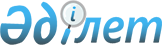 О внесении изменений в решение районного маслихата от 11 декабря 2013 года № 17-3 "О районном бюджете на 2014 - 2016 годы"
					
			Утративший силу
			
			
		
					Решение Жылыойского районного маслихата Атырауской области от 23 июля 2014 года № 21-1. Зарегистрировано Департаментом юстиции Атырауской области 6 августа 2014 года № 2954. Утратило силу решением Жылыойского районного маслихата Атырауской области от 22 мая 2015 года № 29-5      Сноска. Утратило силу решением Жылыойского районного маслихата Атырауской области от 22.05.2015 № 29-5.      Примечание РЦПИ.

      В тексте документа сохранена пунктуация и орфография оригинала.



      В соответствии с Бюджетным кодексом Республики Казахстан от 4 декабря 2008 года, подпунктом 1) пункта 1 статьи 6 Закона Республики Казахстан от 23 января 2001 года "О местном государственном управлении и самоуправлении в Республике Казахстан" и рассмотрев предложение акимата района об уточнении районного бюджета на 2014-2016 годы, районный маслихат РЕШИЛ:



      1. Внести в решение районного маслихата от 11 декабря 2013 года № 17-3 "О районном бюджете на 2014-2016 годы" (зарегистрированное в реестре государственной регистрации нормативных правовых актов за №2833, опубликованно в газете "Кен Жылой" 23 января 2014 года) следующие изменения:



      в пункте 1:

      в подпункте 1):

      цифры "12 862 570" заменить цифрами "12 867 286";

      цифры "3 353 404" заменить цифрами "3 358 120";

      в подпункте 2):

      цифры "12 946 861" заменить цифрами "12 951 577".

      в подпункте 3):

      в строке "чистое бюджетное кредитование" цифру "121 112" заменить цифрами "118 334";

      в строке "бюджетные кредиты" цифру "121 112" заменить цифрами "118 334";

      в подпункте 5):

      цифры "-205 403" заменить цифрами "-202 625";

      в подпункте 6):

      цифры "205 403" заменить цифрами "202 625";

      цифры "121 112" заменить цифрами "118 334".



      2. Приложения 1, 4 изложить в новой редакции согласно приложениям 1, 2 к настоящему решению.

      3. Контроль за исполнением настоящего решения возложить на председателя постоянной комиссии по бюджету, финансам, экономике и развитию предпринимательства (Б.Султанов).

      4. Настоящее решение вводится в действие с 1 января 2014 года.      Председатель XХI сессии

      районного маслихата                        Жайсанбаев Б.      Исполняющий обязанности

      секретаря районного маслихата              Жакашев У.

Приложение 1         

к решению XХI сессии районного   

маслихата от 23 июля 2014 года № 21-1

Приложение 1 к решению XVІІ

сессии районного маслихата  

от 11 декабря 2013 года № 17-3

"О районном бюджете     

на 2014-2016 годы"      Уточненный бюджет на 2014 год

Приложение 2         

к решению XХI сессии районного   

маслихата от 23 июля 2014 года № 21-1

Приложение 4 к решению XVІІ 

сессии районного маслихата  

от 11 декабря 2013 года № 17-3

"О районном бюджете     

на 2014-2016 годы"      Объемы финансирования бюджетных программ аппарата акима района в городе, города районного значения, поселка, села, сельского округа на 2014 годтыс.тенге
					© 2012. РГП на ПХВ «Институт законодательства и правовой информации Республики Казахстан» Министерства юстиции Республики Казахстан
				КатегорияКатегорияКатегорияКатегорияСумма тысяча тенгеКлассКлассКлассСумма тысяча тенгеПодклассПодклассСумма тысяча тенгеНаименованиеСумма тысяча тенгеІ. Доходы128672861Налоговые поступления948499001Подоходный налог8787502Индивидуальный подоходный налог87875003Социальный налог6999491Социальный налог69994904Налоги на собственность78035251Налоги на имущество75446493Земельный налог444214Налог на транспортные средства2134025Единый земельный налог105305Внутренние налоги на товары, работы и услуги919392Акцизы134553Поступления за использование природных и других ресурсов530184Сборы за ведение предпринимательской и профессиональной деятельности240665Налог на игорный бизнес140008Обязательные платежи, взимаемые за совершение юридически значимых действий и (или) выдачу документов уполномоченными на то государственными органами или должностными лицами108271Государственная пошлина108272Неналоговые поступления1844901Доходы от государственной собственности86055Доходы от аренды имущества, находящегося в государственной собственности50129Плата за сервитут по земельным участкам, находящихся в коммунальной собственности359304Штрафы, пеня, санкции, взыскания, налагаемые государственными учреждениями, финансируемыми из государственного бюджета, а также содержащимися и финансируемыми из бюджета (сметы расходов) Национального Банка Республики Казахстан1781Штрафы, пеня, санкции, взыскания, налагаемые государственными учреждениями, финансируемыми из государственного бюджета, а также содержащимися и финансируемыми из бюджета (сметы расходов) Национального Банка Республики Казахстан, за исключением поступлений от организаций нефтяного сектора17806Прочие неналоговые поступления96661Прочие неналоговые поступления96663Поступления от продажи основного капитала572703Продажа земли и нематериальных активов57271Продажа земли57274Поступления трансфертов335812002Трансферты из вышестоящих органов государственного управления33581202Поступления трансфертов из областного бюджета3358120Функциональная группаФункциональная группаФункциональная группаФункциональная группаСумма тысяча тенгеАдминистратор бюджетных программАдминистратор бюджетных программАдминистратор бюджетных программСумма тысяча тенгеПрограммаПрограммаСумма тысяча тенгеНаименованиеСумма тысяча тенгеІІ. Расходы1295157701Государственные услуги общего характера304830112Аппарат маслихата района (города областного значения)15553001Услуги по обеспечению деятельности маслихата района (города областного значения)14743003Капитальные расходы государственного органа810122Аппарат акима района (города областного значения)68820001Услуги по обеспечению деятельности акима района (города областного значения)62660003Капитальные расходы государственного органа6160123Аппарат акима района в городе, города районного значения, поселка, села, сельского округа134846001Услуги по обеспечению деятельности акима района в городе, города районного значения, поселка, села, сельского округа116415022Капитальные расходы государственного органа18431459Отдел экономики и финансов района (города областного значения)60159003Проведение оценки имущества в целях налогооблажения711010Приватизация, управление коммунальным имуществом, постприватизационная деятельность и регулирование споров, связанных с этим1500011Учет, хранение, оценка и реализация имущества, поступившего в коммунальную собственность1948028Приобретение имущества в коммунальную собственность56000459Отдел экономики и финансов района (города областного значения)25452001Услуги по реализации государственной политики в области формирования и развития экономической политики, государственного планирования, исполнения бюджета и управления коммунальной собственностью района (города областного значения)24996015Капитальные расходы государственного органа45602Оборона9253122Аппарат акима района (города областного значения)9253005Мероприятия в рамках исполнения всеобщей воинской обязанности925303Общественный порядок, безопасность, правовая, судебная, уголовно-исполнительная деятельность3290458Отдел жилищно-коммунального хозяйства, пассажирского транспорта и автомобильных дорог района (города областного значения3290021Обеспечение безопасности дорожного движения в населенных пунктах329004Образование3152578123Аппарат акима района в городе, города районного значения, поселка, села, сельского округа470046004Обеспечение деятельности организаций дошкольного воспитания и обучения217392041Реализация государственного заказа в дошкольных организациях образования252654464Отдел образования района (города областного значения)2471631003Общеобразовательное обучение2328761006Дополнительное образование для детей142870464Отдел образования района (города областного значения)192848001Услуги по реализации государственной политики на местном уровне в области образования18196005Приобретение и доставка учебников, учебно-методических комплексов для государственных учреждений образования района (города областного значения)32724007Проведение школьных олимпиад, внешкольных мероприятий и конкурсов районного (городского) масштаба856012Капитальные расходы государственного органа402015Ежемесячная выплата денежных средств опекунам (попечителям) на содержание ребенка-сироты (детей-сирот), и ребенка (детей), оставшегося без попечения родителей17540020Обеспечение оборудованием, программным обеспечением детей-инвалидов, обучающихся на дому450067Капитальные расходы подведомственных государственных учреждений и организаций122680472Отдел строительства, архитектуры и градостроительства района (города областного значения18053037Строительство и реконструкция объектов образования1805306Социальная помощь и социальное обеспечение177557451Отдел занятости и социальных программ района (города областного значения)151390002Программа занятости42000004Оказание социальной помощи на приобретение топлива специалистам здравоохранения, образования, социального обеспечения, культуры, спорта и ветеринарии в сельской местности в соответствии с законодательством Республики Казахстан3055005Государственная адресная социальная помощь2500006Оказание жилищной помощи2500007Социальная помощь отдельным категориям нуждающихся граждан по решениям местных представительных органов31049010Материальное обеспечение детей-инвалидов, воспитывающихся и обучающихся на дому5500014Оказание социальной помощи нуждающимся гражданам на дому22523016Государственные пособия на детей до 18 лет33759017Обеспечение нуждающихся инвалидов обязательными гигиеническими средствами и предоставление услуг специалистами жестового языка, индивидуальными помощниками в соответствии с индивидуальной программой реабилитации инвалида8350023Обеспечение деятельности центров занятости населения154451Отдел занятости и социальных программ района (города областного значения)24632001Услуги по реализации государственной политики на местном уровне в области обеспечения занятости и реализации социальных программ для населения22397011Оплата услуг по зачислению, выплате и доставке пособий и других социальных выплат1323021Капитальные расходы государственного органа522067Капитальные расходы подведомственных государственных учреждений и организаций390458Отдел жилищно-коммунального хозяйства, пассажирского транспорта и автомобильных дорог района (города областного значения)1535050Реализация Плана мероприятий по обеспечению прав и улучшению качества жизни инвалид153507Жилищно-коммунальное хозяйство3464463458Отдел жилищно-коммунального хозяйства, пассажирского транспорта и автомобильных дорог района (города областного значения)38500031Изготовление технических паспортов на объекты кондоминиумов4500033Проектирование, развитие, обустройство и (или) приобретение инженерно-коммуникационной инфраструктуры 34000472Отдел строительства, архитектуры и градостроительства района (города областного значения)2491600003Проектирование, строительство и (или) приобретение жилья коммунального жилищного фонда2491600458Отдел жилищно-коммунального хозяйства, пассажирского транспорта и автомобильных дорог района (города областного значения)777565026Организация эксплуатации тепловых сетей, находящихся в коммунальной собственности районов (городов областного значения)67817029Развитие системы водоснабжения и водоотведения709748472Отдел строительства, архитектуры и градостроительства района (города областного значения)2000005Развитие коммунального хозяйства2000123Аппарат акима района в городе, города районного значения, поселка, села, сельского округа145798008Освещение улиц населенных пунктов58411009Обеспечение санитарии населенных пунктов73316011Благоустройство и озеленение населенных пунктов14071458Отдел жилищно-коммунального хозяйства, пассажирского транспорта и автомобильных дорог района (города областного значения)9000016Обеспечение санитарии населенных пунктов900008Культура, спорт, туризм и информационное пространство166095123Аппарат акима района в городе, города районного значения, поселка, села, сельского округа14300006Поддержка культурно-досуговой работы на местном уровне14300455Отдел культуры и развития языков района (города областного значения)46048003Поддержка культурно-досуговой работы46048465Отдел физической культуры и спорта района (города областного значения)15215001Услуги по реализации государственной политики на местном уровне в сфере физической культуры и спорта6575004Капитальные расходы государственного органа1529006Проведение спортивных соревнований на районном (города областного значения) уровне3242007Подготовка и участие членов сборных команд района (города областного значения) по различным видам спорта на областных спортивных соревнованиях3869455Отдел культуры и развития языков района (города областного значения)51787006Функционирование районных (городских) библиотек51787456Отдел внутренней политики района (города областного значения)3000005Услуги по проведению государственной информационной политики через телерадиовещание3000455Отдел культуры и развития языков района (города областного значения)9026001Услуги по реализации государственной политики на местном уровне в области развития языков и культуры8246010Капитальные расходы государственного органа390032Капитальные расходы подведомственных государственных учреждений и организаций390456Отдел внутренней политики района (города областного значения)26719001Услуги по реализации государственной политики на местном уровне в области информации, укрепления государственности и формирования социального оптимизма граждан8202003Реализация мероприятий в сфере молодежной политики10344006Капитальные расходы государственного органа390032Капитальные расходы подведомственных государственных учреждений и организаций778310Сельское, водное, лесное, рыбное хозяйство, особо охраняемые природные территории, охрана окружающей среды и животного мира, земельные отношения75143459Отдел экономики и финансов района (города областного значения)2455099Реализация мер по оказанию социальной поддержки специалистов2455462Отдел сельского хозяйства района (города областного значения)11447001Услуги по реализации государственной политики на местном уровне в сфере сельского хозяйства11057006Капитальные расходы государственного органа390473Отдел ветеринарии района (города областного значения)11495001Услуги по реализации государственной политики на местном уровне в сфере ветеринарии8705003Капитальные расходы государственного органа390007Организация отлова и уничтожения бродячих собак и кошек2400463Отдел земельных отношений района (города областного значения)9749001Услуги по реализации государственной политики в области регулирования земельных отношений на территории района (города областного значения)9344007Капитальные расходы государственного органа405473Отдел ветеринарии района (города областного значения)39997011Проведение противоэпизоотических мероприятий3999711Промышленность, архитектурная, градостроительная и строительная деятельность16175472Отдел строительства, архитектуры и градостроительства района (города областного значения)16175001Услуги по реализации государственной политики в области строительства, архитектуры и градостроительства на местном уровне15785015Капитальные расходы государственного органа39013Прочие930971469Отдел предпринимательства района (города областного значения)8803001Услуги по реализации государственной политики на местном уровне в области развития предпринимательства и промышленности8243004Капитальные расходы государственного органа560123Аппарат акима района в городе, города районного значения, поселка, села, сельского округа22484040Реализация мер по содействию экономическому развитию регионов в рамках Программы "Развитие регионов"22115049Текущее обустройство моногородов в рамках Программы развития моногородов на 2012-2020 годы369458Отдел жилищно-коммунального хозяйства, пассажирского транспорта и автомобильных дорог района (города областного значения)582717001Услуги по реализации государственной политики на местном уровне в области жилищно-коммунального хозяйства, пассажирского транспорта и автомобильных дорог9280013Капитальные расходы государственного органа390085Реализация бюджетных инвестиционных проектов в рамках Программы развития моногородов на 2012-2020 годы573047459Отдел экономики и финансов района (города областного значения)34100012Резерв местного исполнительного органа района (областного значения)34100472Отдел строительства, архитектуры и градостроительства района (города областного значения)282867085Реализация бюджетных инвестиционных проектов в рамках Программы развития моногородов на 2012-2020 годы28286715Трансферты4651222459Отдел экономики и финансов района (города областного значения)4651222006Возврат неиспользованных (недоиспользованных) целевых трансфертов491007Бюджетные изъятия4650731III. Чистое бюджетное кредитование118334Бюджетные кредиты11833410Сельское, водное, лесное, рыбное хозяйство, особо охраняемые природные территории, охрана окружающей среды и животного мира, земельные отношения5556459Отдел экономики и финансов района (города областного значения)5556018Бюджетные кредиты для реализации мер социальной поддержки специалистов555613Прочие112778469Отдел предпринимательства района (города областного значения)112778008Кредитование на содействие развитию предпринимательства в моногородах112778Функциональная группаФункциональная группаФункциональная группаФункциональная группаСумма тысяча тенгеАдминистратор бюджетных программАдминистратор бюджетных программАдминистратор бюджетных программСумма тысяча тенгеПрограммаПрограммаСумма тысяча тенгеНаименованиеСумма тысяча тенгеІV.Сальдо по операциям с финансовыми активами0Приобретение финансовых активов0КатегорияКатегорияКатегорияКатегорияСумматысяча тенгеКлассКлассКлассСумматысяча тенгеПодклассПодклассСумматысяча тенгеНаименованиеСумматысяча тенгеV. Дефицит (профицит) бюджета- 202625VI. Финансирование дефицита (использование профицита) бюджета2026257Поступление займов1183341Внутренние государственные займы1183342Договоры займа1183348Используемые остатки бюджетных средств842911Остатки бюджетных средств842911Свободные остатки бюджетных средств84291КодпрограммыНаименование бюджетных программНаименование государственного органаНаименование государственного органаНаименование государственного органаНаименование государственного органаНаименование государственного органаНаименование государственного органаНаименование государственного органаНаименование государственного органаКодпрограммыНаименование бюджетных программгород КульсарыКосчагилЖана-КаратонАккизтогайКара-арнаЖемМайкумгенВсего123001Аппарат акима района в городе, города районного значения, поселка, села, сельского округа30549155011789811687142311536111188116415123022Капитальные расходы государственного органа1575046739039047346749418431123004Поддержка организаций дошкольного воспитания и обучения217392000000217392123006Поддержка культурно-досуговой работы на местном уровне6362793814300123008Освещение улиц населенных пунктов3581011001698211001549107080058411123009Обеспечение санитарии населенных пунктов5131638004700350035003500300073316123011Благоустройство и озеленение населенных пунктов1407100000014071123040Реализация мер по содействию экономическому развитию регионов в рамках Программы "Развитие регионов"045228416144828953333150122115123041Реализация государственного образовательного заказа в дошкольных организациях образования252654000000252654123049Текущее обустройство моногородов в рамках Программы развития моногородов на 2012-2020 годы369000000369Всего624273333284838618125226482373116983787474